Ejercicio de Orientación Vocacional. 1.- Con un resaltador de color tacha todas las carreras que no te gusten para nada.2.- De las que quedan tacha con otro resaltador diferente, aquellas que te gustan pero que no te ves trabajando en ellas toda tu vida.3.- Con las que quedan intenta dejar el mínimo posible y profundiza en ellas, averigua sus contenidos, universidades dónde se puede estudiar, etc.Si tienes dudas o quieres ampliar sobre el tema por favor escríbeme a dvargas@sagradocorazon.edu.co y con gusto te atenderé de manera personal.Diana VargasOrientadora EscolarPáginas de consulta: www.bachillerestransformadores.comhttp://snies.mineducacion.gov.co/consultasnies/programa/buscar.jsp?control=0.7311954995879523                    AREAS   DEL CONOCIMIENTO.          DECRETO 1083/2016  MEN COLOMBIA                         AREAS   DEL CONOCIMIENTO.          DECRETO 1083/2016  MEN COLOMBIA                         AREAS   DEL CONOCIMIENTO.          DECRETO 1083/2016  MEN COLOMBIA                         AREAS   DEL CONOCIMIENTO.          DECRETO 1083/2016  MEN COLOMBIA                         AREAS   DEL CONOCIMIENTO.          DECRETO 1083/2016  MEN COLOMBIA                         AREAS   DEL CONOCIMIENTO.          DECRETO 1083/2016  MEN COLOMBIA                         AREAS   DEL CONOCIMIENTO.          DECRETO 1083/2016  MEN COLOMBIA                         AREAS   DEL CONOCIMIENTO.          DECRETO 1083/2016  MEN COLOMBIA                         AREAS   DEL CONOCIMIENTO.          DECRETO 1083/2016  MEN COLOMBIA     Coloca:  ( 1 ) Pregrado que me interesa(  )   CONOZCO BIEN    el pregrado que me interesa    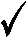 (  )   CONOZCO BIEN    el pregrado que me interesa    (  )   CONOZCO BIEN    el pregrado que me interesa    (  )   CONOZCO BIEN    el pregrado que me interesa    (  )   CONOZCO BIEN    el pregrado que me interesa     ( X )   TENGO DESCONOCIMIENTO del pregrado que me interesa ( X )   TENGO DESCONOCIMIENTO del pregrado que me interesa ( X )   TENGO DESCONOCIMIENTO del pregrado que me interesa1. AGRONOMIA,VETERINARIA Y AFINES1. AGRONOMIA,VETERINARIA Y AFINES1. AGRONOMIA,VETERINARIA Y AFINES1. AGRONOMIA,VETERINARIA Y AFINES1. AGRONOMIA,VETERINARIA Y AFINES1. AGRONOMIA,VETERINARIA Y AFINES1. AGRONOMIA,VETERINARIA Y AFINES1. AGRONOMIA,VETERINARIA Y AFINES1. AGRONOMIA,VETERINARIA Y AFINESMedicina VeterinariaMedicina VeterinariaZootecniaZootecniaMedicina veterinaria y ZootecniaMedicina veterinaria y ZootecniaTécnica en Auxiliar VeterinarioTécnica en Auxiliar VeterinarioProducción AgropecuariaProducción Agropecuaria2. BELLAS ARTES2. BELLAS ARTES2. BELLAS ARTES2. BELLAS ARTES2. BELLAS ARTES2. BELLAS ARTES2. BELLAS ARTES2. BELLAS ARTES2. BELLAS ARTESArtes PlásticasArtes PlásticasFotografíaFotografíaArtes Representativas (Teatro) Artes Representativas (Teatro) Gastronomía y CocinaGastronomía y CocinaComunicación Audiovisual y MultimediaComunicación Audiovisual y MultimediaGestión CulturalGestión CulturalComunicación Gráfica PublicitariaComunicación Gráfica PublicitariaMúsicaMúsicaComunicación y Entretenimiento DigitalComunicación y Entretenimiento DigitalMúsica CantoMúsica CantoComunicación y Lenguajes AudiovisualesComunicación y Lenguajes AudiovisualesMúsica InstrumentoMúsica InstrumentoDiseño de Espacios / EscenariosDiseño de Espacios / EscenariosDiseño de Espacios y EscenariosDiseño de Espacios y EscenariosDiseño de ModasDiseño de ModasDiseño de InterioresDiseño de InterioresDiseño de VestuarioDiseño de VestuarioPublicidadPublicidadDiseño GráficoDiseño GráficoTecnología en Edición/ Producción para TelevisiónTecnología en Edición/ Producción para TelevisiónDiseño IndustrialDiseño IndustrialTécnica en Televisión, Fotografía y VideoTécnica en Televisión, Fotografía y VideoDiseño Visual Diseño Visual 3. CIENCIAS DE LA EDUCACIÓN3. CIENCIAS DE LA EDUCACIÓN3. CIENCIAS DE LA EDUCACIÓN3. CIENCIAS DE LA EDUCACIÓN3. CIENCIAS DE LA EDUCACIÓN3. CIENCIAS DE LA EDUCACIÓN3. CIENCIAS DE LA EDUCACIÓN3. CIENCIAS DE LA EDUCACIÓN3. CIENCIAS DE LA EDUCACIÓNActividad Física y DeporteActividad Física y DeporteLicenciatura en Geografía e Historia/Ciencias SocialesLicenciatura en Geografía e Historia/Ciencias SocialesEntrenamiento DeportivoEntrenamiento DeportivoLicenciatura en Educación Física y DeportesLicenciatura en Educación Física y DeportesLicenciatura en  Filosofía /Filosofía y LetrasLicenciatura en  Filosofía /Filosofía y LetrasLicenciatura en Educación PreescolarLicenciatura en Educación PreescolarLicenciatura en Artes PlásticasLicenciatura en Artes PlásticasLicenciatura en Educación ReligiosaLicenciatura en Educación ReligiosaLicenciatura en Artes Representativas (Teatro)Licenciatura en Artes Representativas (Teatro)Licenciatura en Inglés/Español;   Inglés /Lenguas ExtranjerasLicenciatura en Inglés/Español;   Inglés /Lenguas ExtranjerasLicenciatura en Biología y Química; Ciencias Naturales /Ciencias Naturales y Educación Ambiental Licenciatura en Biología y Química; Ciencias Naturales /Ciencias Naturales y Educación Ambiental Licenciatura en Lengua CastellanaLicenciatura en Lengua CastellanaLicenciatura en DanzaLicenciatura en DanzaLicenciatura en Matemáticas y FísicaLicenciatura en Matemáticas y FísicaLicenciatura en Educación Artística /Artes PlásticasLicenciatura en Educación Artística /Artes PlásticasLicenciatura en MúsicaLicenciatura en MúsicaLicenciatura en Educación Especial Licenciatura en Educación Especial Licenciatura en Pedagogía Infantil Licenciatura en Pedagogía Infantil Licenciatura en EtnoeducaciónLicenciatura en EtnoeducaciónProfesional en DeporteProfesional en Deporte4. CIENCIAS DE LA SALUD4. CIENCIAS DE LA SALUD4. CIENCIAS DE LA SALUD4. CIENCIAS DE LA SALUD4. CIENCIAS DE LA SALUD4. CIENCIAS DE LA SALUD4. CIENCIAS DE LA SALUD4. CIENCIAS DE LA SALUD4. CIENCIAS DE LA SALUDAtención PrehospitalariaAtención PrehospitalariaNutrición y Dietética Nutrición y Dietética Auxiliar de EnfermeríaAuxiliar de EnfermeríaOdontologíaOdontologíaBacteriología y Laboratorio ClínicoBacteriología y Laboratorio ClínicoPsicologíaPsicologíaEnfermeríaEnfermeríaSalud OcupacionalSalud OcupacionalFisioterapiaFisioterapiaTerapia Ocupacional Terapia Ocupacional FonoaudiologíaFonoaudiologíaTerapia RespiratoriaTerapia RespiratoriaInstrumentación QuirúrgicaInstrumentación QuirúrgicaTécnica en Auxiliar de Odontología/Salud OralTécnica en Auxiliar de Odontología/Salud OralMedicinaMedicinaTécnica en Mecánica DentalTécnica en Mecánica Dental5. CIENCIAS SOCIALES Y HUMANAS5. CIENCIAS SOCIALES Y HUMANAS5. CIENCIAS SOCIALES Y HUMANAS5. CIENCIAS SOCIALES Y HUMANAS5. CIENCIAS SOCIALES Y HUMANAS5. CIENCIAS SOCIALES Y HUMANAS5. CIENCIAS SOCIALES Y HUMANAS5. CIENCIAS SOCIALES Y HUMANAS5. CIENCIAS SOCIALES Y HUMANASAntropologíaAntropologíaFormación Policial /MilitarFormación Policial /MilitarBibliotecologíaBibliotecologíaHistoriaHistoriaCiencias PolíticasCiencias PolíticasInvestigación CriminalInvestigación CriminalComunicación Organizacional Comunicación Organizacional MuseologíaMuseologíaComunicación PublicitariaComunicación PublicitariaPeriodismoPeriodismoComunicación SocialComunicación SocialRelaciones InternacionalesRelaciones InternacionalesComunicación y Relaciones CorporativasComunicación y Relaciones CorporativasSociología Sociología DerechoDerechoTecnología en Gestión Turística y HoteleraTecnología en Gestión Turística y HoteleraEstudios BíblicosEstudios BíblicosTecnología en Organización de Eventos Tecnología en Organización de Eventos Estudios LiterariosEstudios LiterariosTeologíaTeologíaFilologíaFilologíaTrabajo SocialTrabajo SocialFilosofíaFilosofíaTraducción Inglés - Francés - EspañolTraducción Inglés - Francés - EspañolFilosofía y LetrasFilosofía y Letras6. ECONOMIA, ADMINISTRACIÓN,CONTADURÍA Y AFINES6. ECONOMIA, ADMINISTRACIÓN,CONTADURÍA Y AFINES6. ECONOMIA, ADMINISTRACIÓN,CONTADURÍA Y AFINES6. ECONOMIA, ADMINISTRACIÓN,CONTADURÍA Y AFINES6. ECONOMIA, ADMINISTRACIÓN,CONTADURÍA Y AFINES6. ECONOMIA, ADMINISTRACIÓN,CONTADURÍA Y AFINES6. ECONOMIA, ADMINISTRACIÓN,CONTADURÍA Y AFINES6. ECONOMIA, ADMINISTRACIÓN,CONTADURÍA Y AFINES6. ECONOMIA, ADMINISTRACIÓN,CONTADURÍA Y AFINESAdministración Comercial  y  MercadeoAdministración Comercial  y  MercadeoIndustrias PecuariasIndustrias PecuariasAdministración de AgronegociosAdministración de AgronegociosContaduríaContaduríaAdministración de EmpresasAdministración de EmpresasEconomíaEconomíaAdministración de Empresas AgropecuariasAdministración de Empresas AgropecuariasFinanzasFinanzasAdministración de Empresas TurísticasAdministración de Empresas TurísticasGerencia en Sistemas de Información en SaludGerencia en Sistemas de Información en SaludAdministración HumanaAdministración HumanaNegocios InternacionalesNegocios InternacionalesAdministración de NegociosAdministración de NegociosRegencia de FarmaciaRegencia de FarmaciaAdministración de Negocios InternacionalesAdministración de Negocios InternacionalesTécnica en Administración AgrícolaTécnica en Administración AgrícolaAdministración en SaludAdministración en SaludTécnica en Administración EquinaTécnica en Administración EquinaAdministración FinancieraAdministración FinancieraTécnica en administración GanaderaTécnica en administración GanaderaAdministración LogísticaAdministración LogísticaTécnica en Administración PecuariaTécnica en Administración PecuariaAdministración PúblicaAdministración PúblicaTecnología Contable y TributariaTecnología Contable y TributariaAdministración y  SecretariadoAdministración y  SecretariadoTecnología en Costos y AuditoríaTecnología en Costos y AuditoríaComputación CientíficaComputación CientíficaTecnología en Gestión AeronáuticaTecnología en Gestión AeronáuticaGobiernoGobiernoTecnología en Gestión PúblicaTecnología en Gestión Pública7. INGENIERIA, ARQUITECTURA,URBANISMO Y AFINES7. INGENIERIA, ARQUITECTURA,URBANISMO Y AFINES7. INGENIERIA, ARQUITECTURA,URBANISMO Y AFINES7. INGENIERIA, ARQUITECTURA,URBANISMO Y AFINES7. INGENIERIA, ARQUITECTURA,URBANISMO Y AFINES7. INGENIERIA, ARQUITECTURA,URBANISMO Y AFINES7. INGENIERIA, ARQUITECTURA,URBANISMO Y AFINES7. INGENIERIA, ARQUITECTURA,URBANISMO Y AFINES7. INGENIERIA, ARQUITECTURA,URBANISMO Y AFINESArquitecturaArquitecturaIngeniería EléctricaIngeniería EléctricaBioingenieríaBioingenieríaIngeniería ElectrónicaIngeniería ElectrónicaConstrucciónConstrucciónIngeniería en CalidadIngeniería en CalidadIngeniería AdministrativaIngeniería AdministrativaIngeniería en EnergíaIngeniería en EnergíaIngeniería AeronáuticaIngeniería AeronáuticaIngeniería en Higiene y Seguridad Ocupacional Ingeniería en Higiene y Seguridad Ocupacional Ingeniería AgrícolaIngeniería AgrícolaIngeniería en Instrumentación y ControlIngeniería en Instrumentación y ControlIngeniería AgroindustrialIngeniería AgroindustrialIngeniería en SoftwareIngeniería en SoftwareIngeniería AgronómicaIngeniería AgronómicaIngeniería FinancieraIngeniería FinancieraIngeniería AgropecuariaIngeniería AgropecuariaIngeniería FísicaIngeniería FísicaIngeniería AmbientalIngeniería AmbientalIngeniería ForestalIngeniería ForestalIngeniería BiológicaIngeniería BiológicaIngeniería GeológicaIngeniería GeológicaIngeniería Biomédica Ingeniería Biomédica Ingeniería IndustrialIngeniería IndustrialIngeniería CivilIngeniería CivilIngeniería InformáticaIngeniería InformáticaIngeniería de Alimentos Ingeniería de Alimentos Ingeniería MatemáticaIngeniería MatemáticaIngeniería de ControlIngeniería de ControlIngeniería Mecánica Ingeniería Mecánica Ingeniería de Diseño de Entretenimiento DigitalIngeniería de Diseño de Entretenimiento DigitalIngeniería MecatrónicaIngeniería MecatrónicaIngeniería de Diseño de ProductoIngeniería de Diseño de ProductoIngeniería MultimediaIngeniería MultimediaIngeniería de MaterialesIngeniería de MaterialesIngeniería QuímicaIngeniería QuímicaIngeniería  de Minas y MetalurgiaIngeniería  de Minas y MetalurgiaIngeniería  SanitariaIngeniería  SanitariaIngeniería de NanotecnologíaIngeniería de NanotecnologíaIngeniería TextilIngeniería TextilIngeniería de PetróleosIngeniería de PetróleosTecnología en Construcciones CivilesTecnología en Construcciones CivilesIngeniería de ProcesosIngeniería de ProcesosTecnología en Gestión Aeroportuaria Tecnología en Gestión Aeroportuaria Ingeniería de Producción Ingeniería de Producción Tecnología en Gestión Industrial Tecnología en Gestión Industrial Ingeniería de Productividad y CalidadIngeniería de Productividad y CalidadTecnología en Gestión PúblicaTecnología en Gestión PúblicaIngeniería de SistemasIngeniería de SistemasTecnología en Mecánica AutomotrizTecnología en Mecánica AutomotrizIngeniería de Sistemas e InformáticaIngeniería de Sistemas e InformáticaTecnología en Sistematización de DatosTecnología en Sistematización de DatosIngeniería de Sistemas y ComputaciónIngeniería de Sistemas y ComputaciónTecnología en TelecomunicacionesTecnología en TelecomunicacionesIngeniería de SonidoIngeniería de SonidoTecnología IndustrialTecnología IndustrialIngeniería de TelecomunicacionesIngeniería de TelecomunicacionesUrbanismoUrbanismo8. MATEMATICAS Y CIENCIAS NATURALES8. MATEMATICAS Y CIENCIAS NATURALES8. MATEMATICAS Y CIENCIAS NATURALES8. MATEMATICAS Y CIENCIAS NATURALES8. MATEMATICAS Y CIENCIAS NATURALES8. MATEMATICAS Y CIENCIAS NATURALES8. MATEMATICAS Y CIENCIAS NATURALES8. MATEMATICAS Y CIENCIAS NATURALES8. MATEMATICAS Y CIENCIAS NATURALESAstronomíaAstronomíaMatemáticasMatemáticasBiologíaBiologíaMicrobiología Industrial y Ambiental Microbiología Industrial y Ambiental Ciencia y Tecnología de Alimentos Ciencia y Tecnología de Alimentos Microbiología y Bioanálisis Microbiología y Bioanálisis EstadísticaEstadísticaQuímicaQuímicaFísicaFísicaQuímica Farmacéutica Química Farmacéutica GeologíaGeologíaTecnología en Química Industrial y de LaboratorioTecnología en Química Industrial y de Laboratorio